3GPP TSG RAN WG1#104e		R1-2nnnnnne-Meeting, January 25th – February 5th, 2021Agenda Item:	7.2.2Source:	Moderator (Lenovo)Title:	Email discussion/approval [104-e-NR-NRU-01] on DL signals and channelsDocument for:	Discussion, DecisionThis document summarises the discussion on the following topics:[104-e-NR-NRU-01] Email discussion/approval on DL signals and channels until Jan-29 – Alex (Lenovo)High priority on DL-C1: Front-loaded DMRS collision with CORESETDL-C2: PDSCH mapping type B with durations larger than 7 symbolsDL-C3: Processing timeLow priority on DL-A2: Search space set group switchingTopic DL-C: DMRS for PDSCH mapping type BIssue DL-C1 (R1-2100240): Front-loaded DMRS collision with CORESETCan the proposal DL-C1-1 be accepted?Issue DL-C2  (R1-2100240, R1-2100818): PDSCH mapping type B with durations larger than 7 symbolsCan the above proposals DL-C2-1 and DL-C2-2 be accepted?Issue DL-C3 (R1-2100240): Processing timeCan proposal DL-C3-1 be accepted?Topic DL-A: PDCCH MonitoringIssue DL-A2 (R1-2101304): Search space set group switchingFL NOTE: This issue has been identified as low priority.Can proposal DL-A2-1 be accepted?Background:When front-loaded DMRS collides with a CORESET, it is shifted onto the first available symbol after the CORESET. For this case, the current specification prescribes different handlings of additionally configured DMRS depending on if the PDSCH duration is   or if it is:For , the UE will always receive the additional DMRS on the 5th symbol, no matter if the front-loaded DMRS is shifted or not. Thus, the gap between the two configured DMRS is varying. For , if the front-loaded DMRS is shifted with a certain number of symbols, then the additional DMRS is also shifted with the same number of symbols.  In case the additional DMRS would appear on the last PDSCH position or even outside the PDSCH, the additional DMRS is dropped. This different DMRS handling is illustrated in Figure 1 below:Figure 1 – Additional DMRS handling in case of shifted front-loaded DMRSIn our view there are multiple important reasons to harmonize the DMRS handling for different PDSCH durations:From the implementation perspective:The UE implementation for  is complex. The gap between the two DMRS is varying which impacts the processing pipeline in the UE and the UE needs to prepare at most 4 interpolation filters depending on how many symbols the front-loaded DMRS is shifted. From the performance perspective:The purpose of the additional DMRS is to obtain better channel estimation in the presence of Doppler shifts, i.e. to estimate the channel rotation through interpolation. To make this operation meaningful, a certain minimum distance between the two DMRS should be preserved. Otherwise, there is no benefit coming from an interpolation and it would make more sense to drop the additional DMRS in order to send data instead.From the specification:The specification can be simplified if the DMRS handling is made consistent.Proposal DL-C1-1:For PDSCH mapping type B with duration of 5 symbols, additional DMRS symbol is not transmitted if front loaded DMRS is shifted more than X symbols due to collision with CORESET. X can be FFS. Corresponding text proposal are provide in TP#3 in the appendix [R1-2100240].Company CommentsBackground [R1-2100240]:According to Table 7.4.1.1.2-4 in TS38.211, for PDSCH mapping type B with durations larger than 7 symbols, the UE may be configured with double-symbol additional DMRS. When the front-loaded DMRS collides with a CORESET, then the additional DMRS symbols will be shifted together with the front-loaded DMRS. According to the current specification text in TS 38.211 as copied below,It is possible that a part of the double-symbol additional DMRS symbols are shifted outside of valid range and cannot be transmitted. An example is plotted for the case of  in Figure 2 below.   In order to perform channel estimation on DMRS ports differentiated by OCC in the time domain, both of the double-symbol DMRS are required in their entirety. Thus, if only a part of the additional DMRS is transmitted, there is no benefit. A simple solution with minimum standard impact would be to drop the whole double-symbol additional DMRS symbols in this case.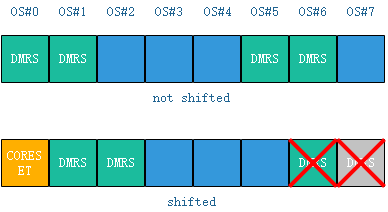 Figure 2 DMRS shifting due to collision with CORESET ()Proposal DL-C2-1:For PDSCH mapping type B with duration larger than 7 symbols, double-symbol additional DMRS symbols will be dropped if any of the symbols is located beyond the :th symbol. The corresponding text proposal is in TP#3 in the appendix [R1-2100240].Background [R1-2100818]:The DMRS position for PDCSH mapping Type B durations {3,5,6,8,9,10,11,12,13} have been captured in 38.211 v16.4.0 section 7.4.1.1.2 [2] according to the agreements. For all values of the PDSCH duration  other than 2, 5, and 7 symbols, it is specified that UE is not expect to receive a DM-RS symbol beyond the th symbol. Here for double-symbol DMRS, if the front-loaded DMRS of PDSCH allocation collides with resources reserved for a CORESET, the additional DMRS may shift to the last two symbols of the PDSCH allocation. According to the current specification, the last DMRS symbol will be dropped. However, in case of double-symbol DMRS, only one DMRS symbol cannot be used for channel estimation. Since the remaining DMRS symbol of the additional DMRS is useless, it can be discarded and the occupied REs can be used for PDSCH transmission to improve PDSCH performance. Figure 1 shows an example of double-symbol DMRS drop issue.Figure 1If the PDSCH duration  is 12 or 13 symbols, it is also specified that the UE is not expected to receive a DM-RS symbol mapped to symbol 12 or later in the slot. Here for double-symbol DMRS, if the front-loaded DMRS of PDSCH allocation collides with resources reserved for a CORESET, the later DMRS symbol of the additional DMRS may shift to symbol 12 of the PDSCH. According to the current specification, this DMRS symbol will be dropped. Then the same issue for channel estimation occurs. Figure 2 shows another example of double-symbol DMRS drop issue.Figure 2Proposal DL-C2-2:-	if the PDSCH duration  is 12 or 13 symbols, the UE is not expected to receive a DM-RS mapped to symbol 12 or later in the slot;-	for all values of the PDSCH duration  other than 2, 5, and 7 symbols, the UE is not expected to receive a DM-RS symbol beyond the :th symbol;Company CommentsBackground:According to table 5.3-1 in TS 38.214, when additional DMRS is configured, the maximum allowed PDSCH decoding time N1 is relaxed by 3 symbols. The reason is that in this situation, DMRS will appear late in the PDSCH and the UE will start later with channel estimation and sub-sequent operations as shown in the upper part of figure 3.However, when only front-loaded DMRS is configured, no relaxation of the PDSCH decoding time N1 is allowed according to the specification as illustrated in the lower part of figure 3. This poses a problem for the UE implementation in case the DMRS collides with a CORESET. Then, the DMRS can be shifted and it will appear late in the PDSCH. Similar to the situation described above, also here the channel estimation operation and the subsequent demodulation/decoding will be delayed. The UE may not be able to finish the PDSCH decoding and HARQ-ACK preparation. A detailed description and analysis of this issue can be found in section 2.3 of [2].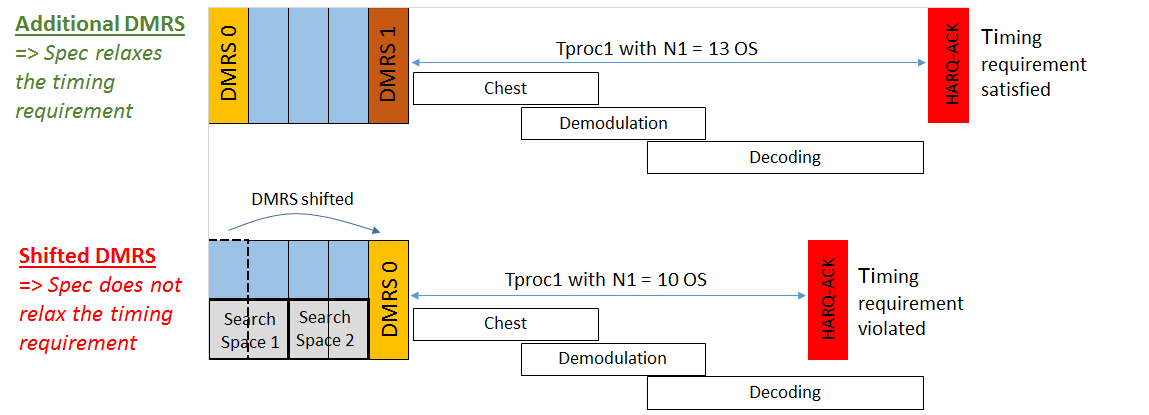 Figure 3– Timing requirements on N1 for additional DMRS being configured vs shifted DMRSIn order to overcome the above mentioned problems, which will be especially severe for processing time capability #2, the timing requirement should also be relaxed when PDSCH DMRS overlaps with a search space set that is associated with a CORESET. One possibility could be to extend Tproc,1 with an additional “delta”-value. However, this option needs modifications of the current specification, which may not be the preferred approach at this current late stage. If RAN1 could not agree to relax the UE processing time requirements, another possibility is to introduce a new UE capability for handling the DMRS shift due to a collision with search space sets.Proposal DL-C3-1:In order to address the issue of a reduced UE processing time budget in case of DMRS shift, RAN1 should consider one of the following options:Option 1: Relaxation of the UE processing time requirement in case of DMRS shift.Option 2: Introduce a Rel-16 UE capability for UEs not supporting DMRS shift due to collisions with search space sets that are associated with a CORESET.Company CommentsBackground:In 38.213 Section 10.4 on search space set group switching, the UE procedure associated with the expiration of the timer is described. In the current version of the specification it states that the UE switches back to group 0… after a slot where the timer expires or after a last symbol of a remaining channel occupancy duration for the serving cell that is indicated by DCI format 2_0This sentence implies that the field in DCI Format 2_0 that indicates the remaining channel occupancy duration is always present. However, as can be seen from 38.212 Section 7.3.1.3.1 the presence of this field depends on the RRC parameter co-DurationsPerCellToAddModList which is optionally is configured:-	If the higher layer parameter co-DurationsPerCellToAddModList is configured-	COT duration indicator 1, COT duration indicator 2, …, COT duration indicator N2.To cover the optional presence of the remaining COT duration indicators in DCI 2_0, the wording "that is" should be changed to "if." A correction for this is contained in TP#1.Proposal DL-A2-1:Adopt Text Proposal TP#1 for TS 38.213 Section 10.4.:Reason for changesUE behavior associated with search space set switching to group 0 does not cover the case when the remaining channel occupancy duration field in DCI 2_0 is not present.Summary of changesChange wording "that is" to "if" to cover the case when the remaining channel occupancy duration field in DCI 2_0 is not presentSpecs/Sections impacted38.213 Section 10.4Consequences if not approvedUE behavior on search space set switching to group 0 is undefined when the remaining channel occupancy duration field in DCI 2_0 is not present.------------------------------- Text Proposal (TP#1) for 38.213, Section 10.4 -------------------------------*** Unchanged text omitted ***If a UE is provided by SearchSpaceSwitchTrigger a location of a search space set group switching flag field for a serving cell in a DCI format 2_0, as described in Clause 11.1.1; -	[…]-	if the UE monitors PDCCH for a serving cell according to search space sets with group index 1, the UE starts monitoring PDCCH for the serving cell according to search space sets with group index 0, and stops monitoring PDCCH according to search space sets with group index 1, for the serving cell at the beginning of the first slot that is at least  symbols after a slot where the timer expires or after a last symbol of a remaining channel occupancy duration for the serving cell  indicated by DCI format 2_0If a UE is not provided SearchSpaceSwitchTrigger for a serving cell,-	[…]-	if the UE monitors PDCCH for a serving cell according to search space sets with group index 1, the UE starts monitoring PDCCH for the serving cell according to search space sets with group index 0, and stops monitoring PDCCH according to search space sets with group index 1, for the serving cell at the beginning of the first slot that is at least  symbols after a slot where the timer expires or, if the UE is provided a search space set to monitor PDCCH for detecting a DCI format 2_0, after a last symbol of a remaining channel occupancy duration for the serving cell  indicated by DCI format 2_0*** Unchanged text omitted ***------------------------------------------------ End Text Proposal --------------------------------------------------Company Comments